Объединение  интеллектуальных игр 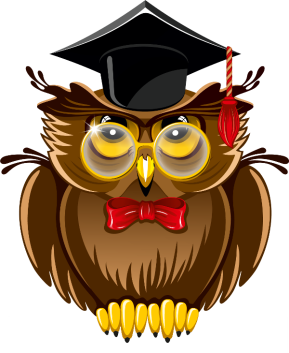 «Big Brain»Педагоги: Никулина Александра Дмитриевна, Скудина Ирина ГеннадьевнаМесто занятий: МОУДО ДЮЦ «Ярославич», 1ое учебное здание, 2 этаж – актовый залПервое занятие состоялось: 7 сентября 2016 г.Возраст детей: с 1го классаЦель объединения: создание условий для развития познавательных процессов, интеллектуальных способностей учащихся.Основная идея: большую часть материала дети не просто учат и запоминают, а фактически сами же и открывают: разгадывают, расшифровывают, составляют. Школьники учатся работать головой, достигать поставленных целей, разрабатывать тактики и стратегии. 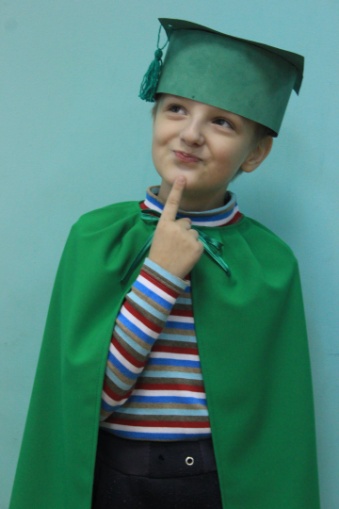 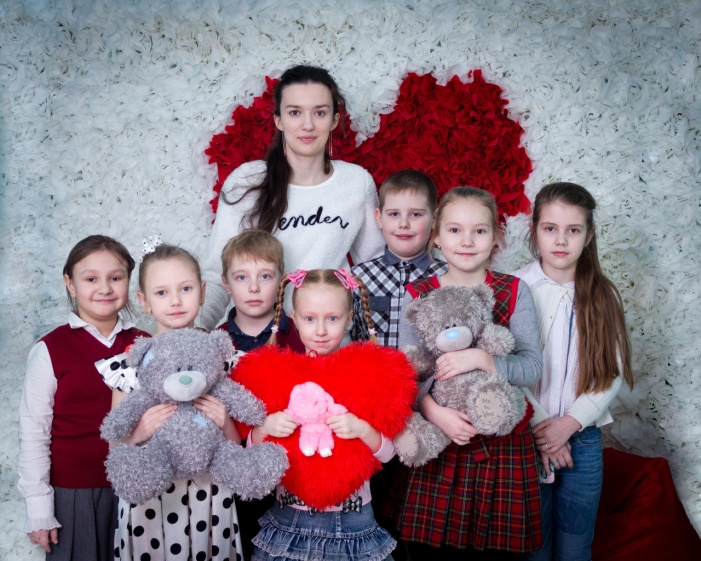 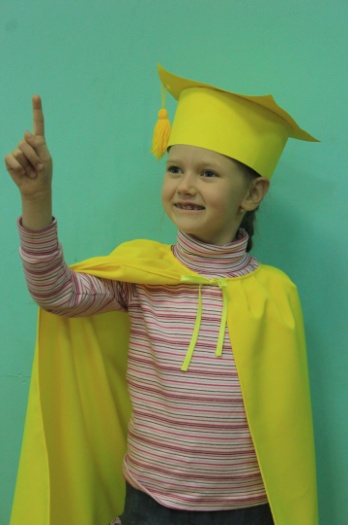 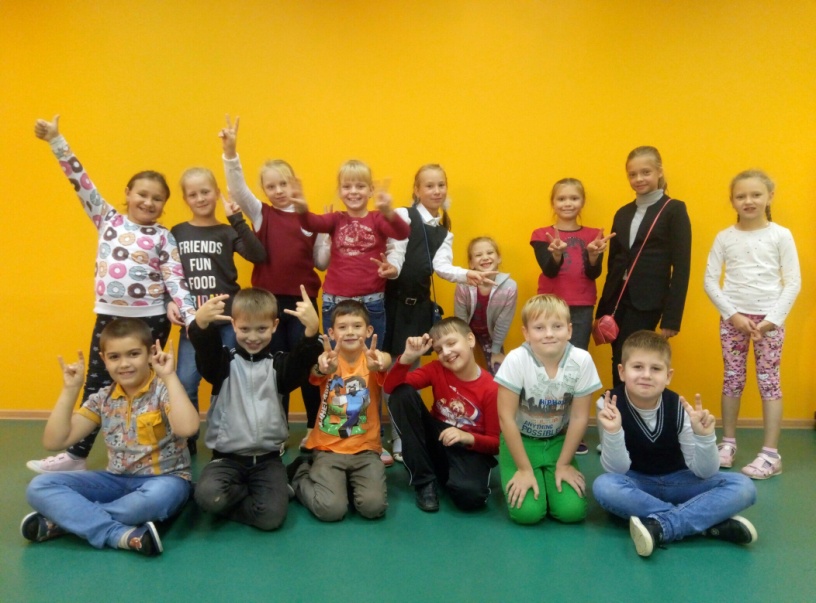 